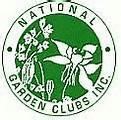 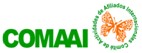 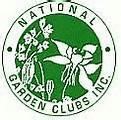 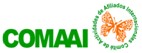 National Garden Clubs, Inc.                                      FORM 15MSOLICITUD DE RENOVACIÓN DEL CERTIFICADO DE JUEZ ACREDITADO MÁSTER Este formulario es para uso dentro del país.  Enviarlo debidamente completado, al Director de Credenciales de Jueces del País a más tardar un mes antes del Simposio que tomará para crédito de renovación. Guarde una copia para su archivo.							 									FECHA: ____________________________NIC ___ NOMBRE: 							 CLUB: 						 EMAIL: 				FECHA DE VENCIMIENTO ACTUAL: 			ÚLTIMO SIMPOSIO DE RENOVACIÓN: LUGAR: 				                FECHA: ____________________CRÉDITOS DE EXHIBIR:		                                             Marcar uno		Lugar		Fecha	      	Tipo de evento	               Hort    Diseño 		Director del evento	1. __														2. _______________				____								_______CRÉDITO DE JUZGAR:Lugar__________________________________Fecha_____________Dir.Exposición ______________________SIMPOSIO QUE TOMAS PARA CRÉDITO:CIUDAD, PAÍS: 									 FECHA: 			  _________________________________________	 							      Firma del Director de Credenciales de Jueces del País							                    							                                           SW/PN/HG Febrero 2024